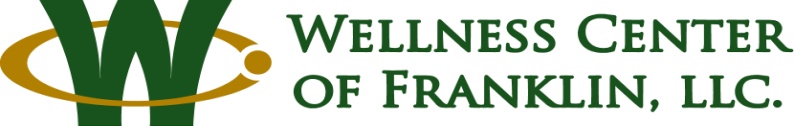 Name:__________________________________ D.O.B ______________ Sex:  M/F  Age: _____ Home#___________________Cell#____________________Wk#________________________ E-mail:_______________________________________________________________________Address: _______________________________________City:___________________________State: ____________ Zip______________ S.S. #: _____________________________________Employer________________________________ Occupation: __________________________Marital Status M/D/S/W Spouse’s Name: ___________________________________________ Spouse's Employer__________________________ Occupation__________________________Children: Names/ages___________________________________________________________Referred by: __________________________________________Relation: ________________Emergency Contact: _____________________________Phone #________________________ List Doctors, their specialty, Address/Phone #. s1.___________________________________________________________________________2.___________________________________________________________________________3.___________________________________________________________________________Do we have your permission to contact them on your behalf?  Y/NList All surgeries & datesList All Prescription Medications: __________________________________________________Do You wear _shoe inserts, _heel lift   Do you smoke? Y/N How much: ____________________Do you drink alcohol Y/N what/how much? _________________________________________Is your diet Poor Fair Good  Excellent  Don’t know?     Hours slept per night ________What type of exercise do you do, how often, how long per week? _______________________What is your #1 condition you want help with from us? ________________________________When did it start? _________What do you believe is the cause__________________________How Often does it occur? _____________________________ Is it  Mild  Moderate  SevereWhen has it occurred before? ________________________ Is it worsening? Y/N ___________What Other Doctors have you seen for this? _________________________________________What Treatment received: _______________________________________________________ What were your results: _________________________________________________________What other conditions would you like help with? _____________________________________When was your most recent car accident____________________________________________List any other major accidents/traumas in your life____________________________________List any chemical/medical/toxic traumas____________________________________________ Do you see your health as an  investment or  an expense?Past Health HistoryHospitalizations:_______________________________________________________________ _____________________________________________________________________________Describe any Chiropractic Care You’ve received______________________________________  Where________________________________________Results_________________________ Reason for leaving _____________________________________________________________ Check all that apply High cholesterol   Allergies  Sinuses  Cancer__________________  Heart problems High Blood Pressure  Heart Disease  Asthma  Vertigo   Liver Disease  Diabetes  Epilepsy  Anxiety  TMJ  Ulcers  Sleep Problems  Thyroid Disease Hepatitis  Kidney Disease  Digestive Trouble  Fatigue  Depression  Mental disorders  ADD/ADHD  Weight Problems   Arthritis   Joint Pain  Liver Disease  Sleep Apnea  Seizures  Acid Reflux   Infertility  Paralysis  Vision problems  Dental problems  Hearing difficulties  Earaches	                     Pain Indicators (check all that apply) Upper back pain  Mid back pain  Low back pain  Neck pain  Ankle pain  Hip pain Foot Pain Radiating leg pain Radiating arm pain  Wrist pain  Hand Pain  Knee pain Headaches  Shoulder pain General stiffnessLifestyle (check all that apply) Stress  Nervousness  Allergies  Loss of sleep  Dizziness  Forgetfulness  Confusion   Caffeine  Under / Over Weight  Skipping meals   Sugar / Bad Carbs  No Exercise  Alcohol  Nausea  Vomiting  Diarrhea  Constipation  Abdominal cramping   Heart burn   Gas / Bloating after meals  Poor Snacking    Smoker 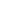 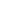 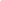 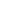 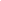 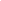 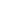 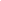 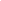 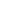 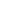 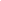 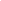 Body Composition (check any you would like addressed) Love Handles  Wrinkles/ Age Spots  Flabby arms  Mommy tummy  Turkey Neck 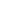 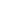 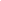 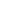  Thighs  Back fat  Varicose Veins  Cellulite  Stretch Marks 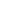 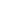 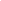  Other (please specify): _______________________________________________________Height: ________ What is your Weight? ______ Ideal Weight? ________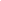 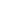 Where do you have metal in your body? ________________________________________________________ Do you have a pacemaker? Y/N    Other internal electronic devices? _________________________________________________________________________________________________      Mark all areas of concern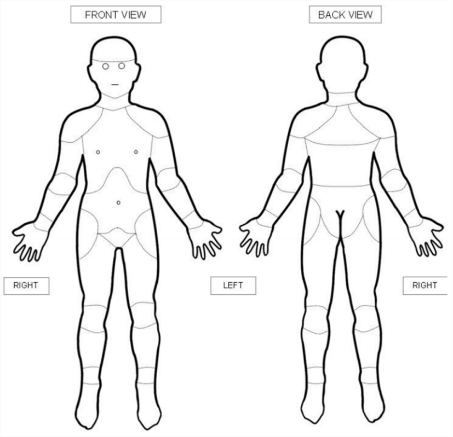 INFORMED CONSENT TO TREATI give the healthcare providers at the Wellness Center of Franklin LLC to proceed with evaluation and care as deemed appropriate. I understand there is no promise or guarantee of cure and that all procedures will be explained to me in advance, and that I hereby give my consent for said care.I hereby request and consent to the performance of any needed tests, treatments and/or related procedures, including allergy relief, acupuncture, chiropractic, and/or various modes of physical therapy on me (or on the patient named below for whom I am legally responsible). I hereby consent to be treated by any licensed doctor who now or in the future treats me while employed, working or associated with or serving as a back-up doctor for the clinic named above.I have the opportunity to discuss with the doctor and/or with other office or clinic personnel the nature and purpose of tests and treatment.  I understand that results are not guaranteed. I understand and am informed that, as in the practice of chiropractic, there are some rare risks to treatment, including, but not limited to, fractures, disc injuries, strokes, dislocations and sprains. I do not expect the doctor to be able to anticipate and explain all risks and complications, and I wish to rely on the doctor to exercise caution and good judgment during the course of the procedure which the doctor feels at the time, based upon the facts in my best interest.I have read, or this has been read to me, the above consent.  I have also had an opportunity to ask questions about its content, and by signing below, I agree to the above-named procedures.  I acknowledge this consent form applies to cover the entire course of treatment for my present condition and for future conditions(s) for which I seek treatment. Office Policy regarding insurance: If you have insurance you would like us to pre-verify for you, it is necessary that you provide that to our staff at this time. We will do our best to determine benefits, but we are not liable for what insurance does or does not pay. You as the healthcare recipient or legal guardian are completely financially responsible.  We ask that all services be paid at the time of care or as otherwise agreed in writing. We do not carry patient balances.Signature:____________________________________________________________________ Date:__________________________